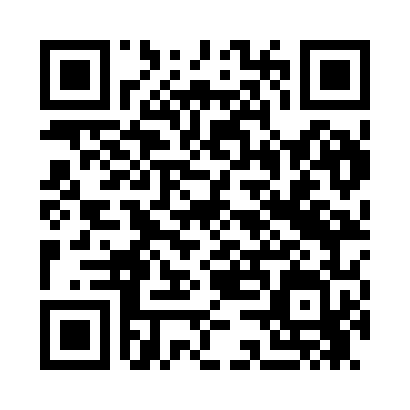 Prayer times for Toodsi, EstoniaWed 1 May 2024 - Fri 31 May 2024High Latitude Method: Angle Based RulePrayer Calculation Method: Muslim World LeagueAsar Calculation Method: HanafiPrayer times provided by https://www.salahtimes.comDateDayFajrSunriseDhuhrAsrMaghribIsha1Wed2:505:201:096:249:0011:212Thu2:495:171:096:259:0211:223Fri2:485:151:096:269:0411:234Sat2:475:131:096:289:0611:245Sun2:465:101:096:299:0811:256Mon2:455:081:096:309:1011:267Tue2:445:061:096:319:1311:278Wed2:435:031:096:339:1511:289Thu2:425:011:096:349:1711:2810Fri2:414:591:086:359:1911:2911Sat2:404:571:086:369:2111:3012Sun2:394:551:086:389:2311:3113Mon2:384:531:086:399:2511:3214Tue2:384:511:086:409:2711:3315Wed2:374:491:086:419:2911:3416Thu2:364:471:086:429:3111:3517Fri2:354:451:096:439:3311:3618Sat2:344:431:096:449:3511:3619Sun2:344:411:096:459:3711:3720Mon2:334:391:096:469:3911:3821Tue2:324:371:096:479:4111:3922Wed2:324:351:096:499:4311:4023Thu2:314:341:096:509:4511:4124Fri2:304:321:096:519:4711:4225Sat2:304:301:096:519:4911:4226Sun2:294:291:096:529:5011:4327Mon2:294:271:096:539:5211:4428Tue2:284:261:096:549:5411:4529Wed2:284:251:106:559:5511:4630Thu2:274:231:106:569:5711:4631Fri2:274:221:106:579:5811:47